МУНИЦИПАЛЬНОЕ ОБРАЗОВАТЕЛЬНОЕ УЧРЕЖДЕНИЕ ДОПОЛНИТЕЛЬНОГО ОБРАЗОВАНИЯ «ЦЕНТР ВНЕШКОЛЬНОЙ РАБОТЫ «ЮНОСТЬ»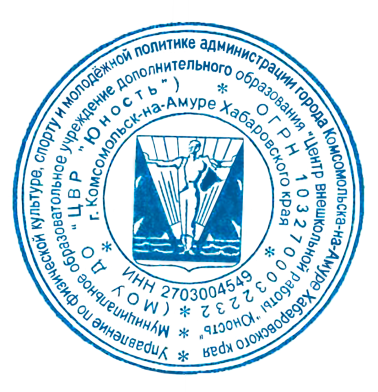 ДОПОЛНИТЕЛЬНАЯ ОБЩЕОБРАЗОВАТЕЛЬНАЯ ОБЩЕРАЗВИВАЮЩАЯ ПРОГРАММАОЗДОРОВИТЕЛЬНОГО ЛАГЕРЯ«Тайны русских сказок»художественной направленности«ИЗОСТУДИЯ»Возраст учащихся: 7-14 летСрок реализации: 1 неделяСоставитель: Комышева Яна Александровна,педагог дополнительного образованияг. Комсомольск-на-Амуре 2023гСодержание Раздел №1. Комплекс основных характеристик программы Пояснительная записка…………………………………………………………………….31.2  Цель и задачи программы………………………………………………………………….4                                                                                                      1.3  Учебный план……………………………………………………………………………....41.4.  Содержание программы…………………………………………………………………..51.5.  Планируемые результаты…………………………………………………………………5Раздел №2.  Комплекс организационно-педагогических условий2.1.  Условия реализации программы………………………………………………………….62.2.  Формы контроля…………………………………………………………………………...62.3.  Формы представления материалов……………………………………………………….62.4.  Оценочные материалы…………………………………………………………………….62.5 Методические обеспечение………………………………………………………………...62.6. Календарный учебный график………………………………………………………….…7Список источников……………………………………………………………………………..8Раздел № 1. Комплекс основных характеристик программы 1.1. Пояснительная запискаПрограмма разработана с учётом нормативных документов и локальных актов:- Федеральный Закон Российской Федерации от 29.12.2012 г. №273 «Об образовании в Российской Федерации»; - Приказ Министерства просвещения Российской Федерации от 9 ноября 2018 г. № 196 «Об утверждении порядка организации и осуществления образовательной деятельности по дополнительным общеобразовательным программам»; - Распоряжения Правительства Российской Федерации от 04.09.2014г. №1726-р «Конвенция развития дополнительного образования»- Распоряжения Правительства Российской Федерации от 29.05.2015г. №996 – р «Стратегия развития воспитания в Российской Федерации на период до2025 года» - Письмо от 18 ноября 2015 года №09-3242 Министерства образования и науки Российской Федерации, письмом Минобрнауки России от 11.12.2006г № 06-1844 «О примерных требованиях к программам дополнительного образования детей»;- СП 2.4.3648-20 «Санитарно-эпидемиологические требования к организациям воспитания и обучения, отдыха и оздоровления детей и молодежи»;- СП 3.1/2.4.3598-20 «Санитарно-эпидемиологические требования к устройству, содержанию и организации работы образовательных организаций и других объектов социальной инфраструктуры для детей и молодежи в условиях распространения новой коронавирусной инфекции (COVID-19)».-Распоряжение Министерства образования и науки Хабаровского края от 26.09.2019 г. № 1321 об утверждении методических рекомендаций «Правила персонифицированного финансирования дополнительного образования детей в городском округе, муниципальном районе Хабаровском крае. Направление программыПрограмма художественной направленности, направление  – изобразительная деятельность.Актуальность программыПрограмма направлена  формирование у детей изобразительных способностей, развитие творческого воображения, освоение ряда специфических средств художественной выразительности и  развитие у детей художественного вкуса. Программа «Изостудия» поможет увлечь детей в мир творчества, где оживают линии, создаются иллюстрированные рассказы, приобретаются новые навыки самовыражения. Педагогическая целесообразностьЗнакомясь с разнообразием способов изобразительной деятельности, их особенностями, многообразием материалов, учатся на основе полученных знаний создавать свои работы. Таким образом, развивается творческая личность, способная применять свои знания и умения в различных ситуациях. Пройдя обучение по программе, учащиеся получат  интерес к творческой изобразительной деятельности, желание работать в коллективе, участвовать в конкурсах и выставках.Адресат программыПрограмма предназначена для учащихся 7-14 лет. В кружок принимаются дети без специальной подготовки и требованиям по данному направлению. Сроки реализации программыПрограмма является краткосрочной, каникулярной, имеет стартовый уровень усвоения. Продолжительность  проведения одного занятия 40 минут.1.2. Цели и задачи программыЦель: Формирование познавательного интереса к основам художественной культуры, обучение правилам общения в совместной деятельности.Задачи: Предметные: Формирование познавательного интереса к разным видам изобразительной деятельности. Формировать теоретические и практические навыки изодеятельности при выполнении работ.Развивать художественно-творческие способности в продуктивных видах деятельности. Создавать условия для экспериментирования с художественными материалами и инструментами.Подготовить детей к творческой выставке.Метапредметные:Формировать такие личностные качества как усидчивость, внимательность, аккуратность при выполнении творческих заданий.Приобщать к культуре труда, умению бережно и экономно использовать материал, содержать в порядке рабочее место.Способствовать развитию внимания, глазомера, воображения.Личностные: Формировать коммуникативные качества, воспитывать умение работать в коллективе. Развивать способность эмоционально-эстетического восприятия окружающего мира и выражать свое отношение к миру через практическую работу.1.3. Учебный планСодержание программы1.5. Планируемые результаты.Предметные: Дети проявят познавательный интерес к разным видам изобразительной деятельности Смогут применить теоретические и практические навыки изодеятельности при выполнении работ.Проявят художественно-творческие способности в продуктивных видах деятельности. Будут знать особенности применения художественных материалов и инструментов.Продемонстрируют желание видеть результат своей работы в итоговой творческой выставке.Метапредметные:Проявят такие личностные качества как усидчивость, внимательность, аккуратность при выполнении творческих заданий.Научились культуре труда, умению бережно и экономно использовать материал, содержать в порядке рабочее место.При выполнении практических работ будут внимательны, проявят воображение.Личностные: Будут проявлять коммуникативные качества и умение работать в коллективе. Будут способны эмоционально-эстетически воспринимать окружающий мир и выражать свое отношение к миру через практическую работу.Раздел №2 Комплекс организационно – педагогических условий2.1 Условия реализации программы:Оборудование и материалы:  цветные карандаши, мелки, бумага для рисования, цветные карандаши.Информационное обеспечение: видео материалы, фото, интернет источники.Кадровое обеспечение: педагог дополнительного образования.Формы контроля: опрос, наблюдение, конкурс, выставка.2.3 Формы предоставления результатов: Творческая выставка детских работ.2.4.Оценочные материалы:- итоги конкурсов, выставок- фото- и видеоотчеты.2.5 Методическое обеспечениеСпецифика данной программы позволяет использовать разнообразные формы обучения и различные методы и приёмы:- словесный метод (рассказ, объяснение);- наглядный метод (личный показ педагога);- практический метод (упражнения, решение задач, выполнение творческих работ);-репродуктивный метод (объяснение нового материала с учётом пройденного);- метод самостоятельной работы.Формы работы с детьми и режим занятий: занятия проводятся с группой детей в кабинете.2.6. Календарный учебный графикСписок источников:Арнаутова Е.П. Педагог и семья. – М.: Изд. дом «Карапуз», 2001.-264с.Григорьева Г.Г. Малыш в стране Акварели: М.: Просвещение, 2006. – 111с.Казакова Р.Г. Рисование с детьми дошкольного возраста: Нетрадиционные техники, планирование, конспекты занятий. – М.: ТЦ Сфера, 2005.-120с Лыкова И.А. «Цветные ладошки» - авторская программа М.: «Карапуз-дидактика», 2010. – 144с., 16л. вкл.Мелик-Пашаев А. Ребёнок любит рисовать: Как способствовать художественному развитию детей.- М.: Чистые пруды, 2007.-32с.: ил.https://youtu.be/iPb-lKPi6zghttps://youtu.be/2E8ha27ewsohttps://youtu.be/G3GLccH6REUhttps://youtu.be/WYo7WcW6ZOU10.https://youtu.be/xcgMkwxljBIРассмотрено на заседании методического объединенияПротокол № _2_от _26 __10__2023г__СОГЛАСОВАНОпедагогический совет МОУ ДО «ЦВР «Юность» Протокол № _2_от _26__10___2023г___Утверждаюдиректор 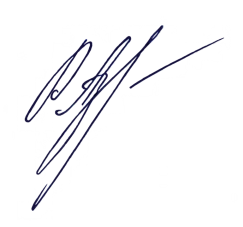 МОУ ДО «ЦВР «Юность»_______А.Л.РусаковаПриказ № _164_от _26_10_2023г__№Название занятийКоличество часовКоличество часовКоличество часовФормы контроля№Название занятийВсегоТеорияПрактикаФормы контроля1Знакомство с детьми, рассказ о работе кружка, инструктаж по технике безопасности. Рисование восковыми.312Опрос,наблюдение2Рисование «Мой любимый город»30.62.4Выставка 3Рисование «Бабочка»30.62.4Наблюдение4Рисование «Сказка». 30.62.4Наблюдение5Рисование «Любимый мультфильм»30.62.4ВыставкаИтого153.411.6№ТемаТеоретические сведенияПрактическая работаФормы организации деятельности1Знакомство с детьми, инструктаж по ТБ. Рисование восковыми мелками.Инструктаж по ТБ, организации рабочего места. Расположение мест хранения материалов.Рисование детьми восковыми мелками.Групповая 2Рисование «Мой любимый город»Рассказ о городе, показ фото и видео материалов о достопримечательностях города.Рисование детьми восковыми мелками любимого места в городе.Групповая 3Рисование «Бабочка»Рассказ о бабочках, знакомство с различными видами бабочек.Рисование цветными карандашами «бабочка».Групповая 4Рисование  «Сказка». Беседа на знание сказок, сказочных героев.Рисование восковыми мелками.Групповая 5Рисование «Любимый мультфильм»Беседа о мультфильмах, и персанажах.Рисования фломастерами .Групповая №Дата Тема занятияФорма проведенияКол-во часовФорма контроляПримечание 1Знакомство с детьми, рассказ о работе кружка, инструктаж по ТБ. Рисование восковыми мелками по желанию.Групповая 1Опрос,наблюдение2Рисование «Мой любимый город»Групповая 1Выставка 3Рисование «Бабочка»Групповая 1Наблюдение4Рисование  «Сказка». Групповая 1Наблюдение5Рисование «Любимый мультфильм»Групповая 1Выставка